CENOVÁ PONUKANa základe Vašej požiadavky sme Vám pripravili nasledovnú cenovú ponuku. Podmienky a okolnosti predaja: Ceny jednotlivých položiek sú koncové. Platobné a dodacie podmienky budú určené prípadnou kúpnou zmluvou. Splatnosť faktúr je 60 dní, ak sa nedohodne inak. V prípade, že sa rozhodnete na našu cenovú ponuku reagovať, objednávku prosím pošlite na: Kaluzay@trademedical.sk , objednavky@trademedical.sk Ďakujeme Vám za prejavený záujem.S pozdravom,Igor Kalužaypredseda predstavenstva* Všetky ceny sú uvedené bez DPHZáruka: 48 mesiacovMnožstvo: 50 ksDostupnosť: 10 ks ventilátorov koncom marca 		 40 ks ventilátorov začiatok júna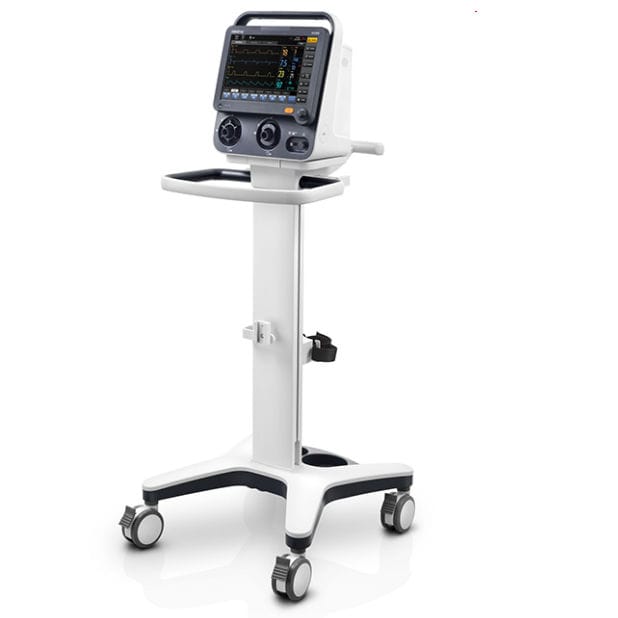 Všeobecné informáciePonuku vypracoval:		Igor Kalužay, 00421 915 772 347, kaluzay@trademedical.skV Nitre dňa, 18. 3. 2020Kód produktu     Názov tovaruCena bez DPHSV 300Mindray Ventilator SV 300 + mobilný vozík 13 430 € 